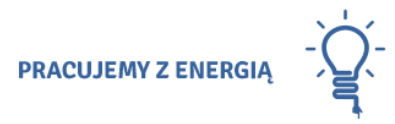 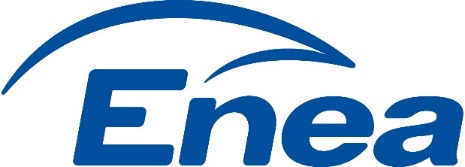 Enea InnowacjeNowoczesny Pracodawca, który odgrywa jedną z kluczowych ról w strategii rozwoju Grupy Kapitałowej Enea. Nasza działalność opiera się na identyfikacji, analizie oraz komercjalizacji innowacyjnych projektów, produktów i usług w zakresie energetyki. Stawiamy na pozyskiwanie odpowiednich kompetencji i zasobów mających na celu realizację „otwartych innowacji” wraz z idącymi trendami i perspektywami rozwoju w wewnątrz Grupy jak i na zewnątrz.Stażysta w Biurze Organizacji i ZarządzaniaKogo poszukujemy?Oferta stażu skierowana jest do studentów na dowolnym roku studiów dziennych i zaocznych studiujących na kierunku Administracji/Zarządzania lub kierunkach pokrewnych. Poszukujemy ambitnych osób, które pragną zdobyć unikalne doświadczenie u rynkowego lidera w branży energetycznej. Jest to wspaniała okazja do poznania naszej działalności oraz sprawdzenia się jako potencjalny pracownik.Dodatkowymi atutami będą:Dyspozycyjność minimum 3 dni w tygodniu roboczym w godzinach między 8:00 a 16:00Znajomość pakietu MS Office, w szczególności programów Word, Excel i PowerPoint.Zainteresowanie kluczowymi obszarami zarządzania spółką tj. prawo, finanse, administracja czy HR.Nauczymy CięOrganizacji pracy własnej oraz współpracy w zespole.Przygotowywania i samodzielnej obsługi dokumentów oraz rejestrów wewnętrznych z wykorzystaniem odpowiednich do tego narzędzi.Redakcji pism oraz tworzenia raportów, analiz i prezentacji w różnych formach.Obsługi procesów zakupowych, finansowo-księgowych i administracyjnych w systemach informatycznych SAP, EOD i innych.Współpracy z naszymi partnerami i kontrahentami.Koordynacji i zarządzania biurem oraz jego zasobami. OferujemyPłatny 12-miesięczny staż w siedzibie spółki w Warszawie.Przygotowanie do realnej pracy i szansa na zatrudnienie po ukończeniu stażu.Elastyczny czas i godziny pracy.Dostęp do zasobów, narzędzi i współpraca z wewnętrznymi jednostkami w spółce i GK ENEA.Udział w targach, konferencjach i innych wydarzeniach branżowych. Możliwość udziału i pierwszeństwo w rekrutacjach wewnętrznych w Grupie Kapitałowej Enea.Możliwość realizowania samodzielnych projektów przy wsparciu opiekuna merytorycznego.Doświadczenie zdobyte w jednej z największych grup branży elektroenergetycznej w Polsce.Zgłaszanie kandydaturZainteresowanych i otwartych na współpracę z Nami  prosimy o kierowanie CV na adres mailowy:rekrutacje.innowacje@enea.plJeżeli załączając swoją aplikację CV:a. zamieszcza Pan/Pani w CV i/lub liście motywacyjnym inne dane osobowe niż obejmujące: imię (imiona) i nazwisko, datę urodzenia, dane kontaktowe, wykształcenie, kwalifikacje zawodowe, przebieg dotychczasowego zatrudnienia,b. w dokumentach rekrutacyjnych zamieszcza Pan/Pani z własnej inicjatywy dane, o których mowa w art. 9 ust. 1 RODO np. stan zdrowia, przekonania religijne, przynależność do związków zawodowych.Prosimy o dopisanie następującej klauzuli:„Wyrażam dobrowolną zgodę na przetwarzanie moich danych osobowych  zawartych w CV i/lub w liście motywacyjnym w celu przeprowadzenia i rozstrzygnięcia rekrutacji na stanowisko wskazane w ogłoszeniu”.Ma Pan/Pani prawo do cofnięcia powyższej zgody w dowolnym momencie. Wycofanie zgody nie wpływa na zgodność z prawem przetwarzania, którego dokonano na podstawie zgody przed jej wycofaniem. Brak zgody na przetwarzanie danych osobowych w powyższych zakresach lub jej wycofanie, nie może być podstawą niekorzystnego traktowania Pana/Pani, a także nie może powodować wobec Pana/Pani jakichkolwiek negatywnych konsekwencji.Informacja Administratora danychAdministratorem Pana/Pani danych osobowych jest Administratorem Pana/Pani danych osobowych jest Enea Innowacje Sp. z o.o. z siedzibą w Warszawie, ul. Wiśniowa 40, 02-520 Warszawa. Dane kontaktowe: enea.innowacje@enea.pl.Pana/Pani dane osobowe zawarte w CV i/lub liście motywacyjnym (dalej: dokumenty aplikacyjne) będą przetwarzane przez Administratora w celu przeprowadzenia i rozstrzygnięcia rekrutacji na stanowisko wskazane w ogłoszeniu. Podstawami prawnymi przetwarzania Pana/Pani osobowych jest:wypełnienie obowiązków prawnych ciążących na Administratorze, zgodnie z art. 22¹ § 1 Kodeksu pracy (art. 6 ust. 1 lit. c) Rozporządzenia Parlamentu Europejskiego i Rady (UE) 2016/679 z dnia 27 kwietnia 2016 r. tzw. ogólnego rozporządzenia o ochronie danych osobowych, dalej: RODO), wobec czego ich podanie jest obowiązkowe, a ich niepodanie uniemożliwia udział w procesie rekrutacji;podjęcie działań na Pana/Pani żądanie przed zawarciem umowy o pracę, zgodnie z art. 6 ust. 1 lit. b) RODO;dobrowolna zgoda zgodnie z art. 6 ust. 1 lit. a) lub 9 ust. 2 lit. a) RODO;ustalenie, dochodzenie lub obrona roszczeń pomiędzy Panem/Panią, a Administratorem zgodnie z art. 6 ust. 1 lit. f) RODO.Administrator może ujawnić Pana/Pani dane osobowe podmiotom świadczącym na rzecz Administratora usługi prawne, dostawcom usług lub produktów działającym w jego imieniu, w szczególności podmiotom świadczącym dla Administratora usługi IT, HR, serwisowe, agencyjne, administracyjne. Pana/Pani dane osobowe będą przechowywane od dnia przesłania dokumentów aplikacyjnych do zakończenia rekrutacji na „Stażystę w Biurze Organizacji i Zarządzania”, po czym zostaną zniszczone.Posiada Pan/Pani prawo żądania:dostępu do treści swoich danych - w granicach art. 15 RODO;ich sprostowania – w granicach art. 16 RODO;ich usunięcia - w granicach art. 17 RODO;ograniczenia przetwarzania - w granicach art. 18 RODO;przenoszenia danych - w granicach art. 20 RODO;wniesienia sprzeciwu wobec przetwarzania Pana/Pani danych osobowych opartego na art. 6 ust. 1 lit. f) RODO - w granicach art. 21 RODO;cofnięcia zgody w dowolnym momencie, bez wpływu na zgodność z prawem przetwarzania, którego dokonano na podstawie zgody przed jej cofnięciem, jeżeli Administrator przetwarza je na podstawie Pana/Pani zgody.Realizacja praw, o których mowa powyżej, może odbywać się poprzez przeslanie swoich żądań na adres e-mail: enea.innowacje@enea.pl lub na adres siedziby Administratora.Przysługuje Panu/Pani również prawo wniesienia skargi do Prezesa Urzędu Ochrony Danych Osobowych, gdy uzna Pan/Pani, iż przetwarzanie danych osobowych Pani/Pana dotyczących narusza przepisy RODO.